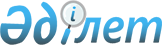 "Қазақстан Республикасының Грузиядағы Дипломатиялық миссиясын қайта ұйымдастыру туралы" Қазақстан Республикасының Президенті Жарлығының жобасы туралыҚазақстан Республикасы Үкіметінің 2007 жылғы 8 маусымдағы N 474 Қаулысы

      Қазақстан Республикасының Үкіметі ҚАУЛЫ ЕТЕДІ: 

      "Қазақстан Республикасының Грузиядағы Дипломатиялық миссиясын қайта ұйымдастыру туралы" Қазақстан Республикасының Президенті Жарлығының жобасы Қазақстан Республикасы Президентінің қарауына енгізілсін.       Қазақстан Республикасының 

      Премьер-Министрі  Қазақстан Республикасы Президентінің Жарлығы  Қазақстан Республикасының Грузиядағы Дипломатиялық 

миссиясын қайта ұйымдастыру туралы       Қазақстан Республикасының Грузиямен дипломатиялық қатынастарын нығайту мақсатында ҚАУЛЫ ЕТЕМІН: 

      1. Қазақстан Республикасының Грузиядағы Елшілігі ретінде қайта құру жолымен Қазақстан Республикасының Грузиядағы Дипломатиялық миссиясы қайта ұйымдастырылсын. 

      2. Қазақстан Республикасының Үкіметі осы Жарлықтан туындайтын 

қажетті шараларды қабылдасын. 

      3. Осы Жарлық қол қойылған күнінен бастап қолданысқа енгізіледі.       Қазақстан Республикасының 

      Президенті 
					© 2012. Қазақстан Республикасы Әділет министрлігінің «Қазақстан Республикасының Заңнама және құқықтық ақпарат институты» ШЖҚ РМК
				